LACOMBE MINOR HOCKEY ASSOCIATION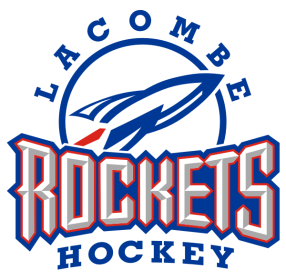  OPERATING COMMITTEE MEETINGZoom Meeting/Lacombe Arena Community Room 2LACOMBE, ALBERTAAugust 11 ,2021 at 7:00Lori McCrea called the meeting to order at 7:06PRESENT: Lori McCrea, Nicole Antsey, Kim Somerville Keehn, Mark Luymes, Rick Maclise, Nicole Fauria, Joey Ingram, Jacqui Rider, Donna Millar, Joanne Day, Lise Beckett, Troy Rider, Stacy Christensen, Jilleen Labonte, Teri Lyn Amundson, Amy Richter, Cheyne Law, ABSENT:  Nesta Morris, Chad RichterLori McCrea occupied the chair, Kim Somerville Keehn acted as secretary. APPROVAL OF MINUTES1.1. Stacy moved “The Committee approve the Operational Committee Meeting Minutes from March as presented.” Erin Fuller  seconded.  All in favor.  Motion carriedBUSINESS ARISING FROM MINUTES APPROVAL OF AGENDA3.1. Troy Rider moved “The Committee approve the agenda as presented.”  Alison Stangeland seconded.   All in favor.  Motion carried.EXECUTIVE REPORTS4.1.  PRESIDENT Lori McCrea – Talked to several associations, Clive will have ice, have enough for U11.  Blackfalds is putting U9 into CAHL, Bentley is talking about it if everyone else does.  Hasn’t spoke to Ponoka yet.  Low U15 and U18.  Panthers and West Central numbers are down, Rocky is going to have 3 U18 teams.  Just staying in contact with everyone.  We need to re-evaluate the Wall of Fame, we have people that need to go up and we need to take down some of the ones that do not meet the criteria.  We will return to this once hockey is up and going.  City asked if we want lines for Cross Ice, we said no, we have done without in the past.  4.2.  VICE PRESIDENT Donna Millar- Nothing to report.  Wondering about the World Juniors Trophy tour.  Going to try applying for the Pee Wee tournament weekend.  	4.3  REGISTRAR/ADMINISTRATION/ICE CONVENOR Jacqui Rider and Alison Stangeland – Jacqui has been working on evaluation ice. AA is done, they will start Sept 7.  U11 Development ice is done and being sent to Curtis, they will start on Saturday, Sept 11.  Jacqui would like to sit with the directors.  They are looking at doing a three week rotation for practices.  Will look at doing some development for skaters and goalies.  Will be working on it in the upcoming weeks. Going to look at a Marquee Sign.  We need to look at more ways to get our advertising out. Amy is going to oversee the social media posts for now.Registration numbersU5 - 4U7 - 16U9 - 13U11- 33U13-  35  24 CAS 13 from LacombeU15- 34 (4 Goalies) 17 CAS, 10 from LacombeU18 – 32 (3 Goalies) 10 CAS, 8 from Lacombe4.4. SECRETARY- Kim Somerville Keehn – Still updating Bylaws and Handbook.  Need HA Login4.6.  TREASURER Nicole Antsey – Nothing to Report4.7	GAME & CONDUCT MANAGER Amy Richter – Nothing to ReportDIRECTORS REPORTS5.1	U5 BEARS -Jilleen Labonte- Nothing to Report5.2	U7 INITIATION – Mark Luymes- Nothing to Report5.3	U9 NOVICE Cheyne Law – Talked to surrounding associations, their numbers are lower as well. Talked to previous parents and they have said that they are waiting to see what is happening with restrictions this year.  5.4	U11 ATOM -Curtis Goulet – Nothing to report, does have a few kids that he is expecting. Would like a list of upcoming important dates.  Thinks we should be promoting the other teams, getting kids out watching the other teams. 5.5- U13 PEE WEE- Nesta Morris – Nothing to report, sends her regrets5.6	U15 BANTAM – Joanne Day – There is two that will be signing up and a couple that we think should be coming still. Need more registrations5.7	U18 MIDGET – Erin Fuller/Lise Beckett – Need more numbers.  No Head coach yet.  Looking for Evaluation Drills.  There are still two that are going to register, missing a couple.  COMMITTEE REPORTS6.1	REFEREE IN CHIEF – Stacy Christensen – Found a google spreadsheet with all of the previous refs.  Will be reaching out to them.  Nothing about ref clinics on the HA/HC websites yet.  6.1	FUNDRAISING CONVENOR Teri Lynn Amundson – Will be doing 50/50 for the Bulldogs and Alumni games.  Need to be very careful with how we are fundraising, all money raised through fundraisers need to be deposited into the Casino Account.  6.2	SPONSORSHIP – Joey Ingram/Tamara Cox – 7 Platinums confirmed of 18 from last year.  3 Golds confirmed.6.3 SAFETY OFFICER- Nicole Fauria – Would like to see the First Aid kits and do inventory, will meet with coaches/trainers. 6.4 LOWER COACH MENTOR: Rick Maclise- Would like to be at the coach/manager meeting.  Thinking of doing something separate for U5-U9 and U11-U18.  6.5	UPPER COACH MENTOR: Chad Richter- Absent6.6	SOUTH CENTRAL ALBERTA HOCKEY LEAGUE REPRESENTATIVE – U13-U15 League starts Sept 24, Jacqui is working with SCAHL to have the teams here for Hockey Day in Lacombe.U13 Head Coach has been named, Still working on U15 and U18 Head Coaches.  Tryout ice is done and ready, rest of ice will go out when teams are made.  Parents are still sceptical about COVID. Delburne ice locked in, waiting to see what we need from other associations.  6.7	CENTRAL ALBERTA SELECTS REPRESENTATIVE Troy Rider – 	UNFINISHED BUSINESS 7.1 Alumni Game/Hockey Day in Lacombe-7.2 Bulldogs Game- Will need security volunteers, two on each door, Terilynn will be doing 50/50, Nicole will need to bring a float, Kim will work the ticket table.  Chesters Chips and the Donut Truck are confirmed for the 10th.  Announcer is booked, Tristan is doing the clock, Anthem singer booked, Need penalty door people, someone to run music, scorebook.  7.3 Growing the Game –7.4 ProvincialsNEW BUSINESS8.1 8.2 8.3	ADJOURNMENT 9.1 Meeting adjourned at 9:11                                                                                                                                                          --------------------------------------LORI MCCREA, PRESIDENT------------------------------------------------------------------------EXECUTIVE MEMBER(KIM SOMERVILLE KEEHN, SECRETARY)